Что делать потребителю (должнику) в случае, если процессуальный срок для подачи возражений по судебному приказу пропущенВ случае пропуска десятидневного срока для предъявления возражений относительно исполнения судебного приказа, должник вправе представить свои возражения относительно исполнения судебного приказа и за пределами указанного срока. Для этого необходимо обосновать невозможность представления возражений в установленный срок по не зависящим от него причинам.В качестве уважительных причин для восстановления процессуального срока, суды принимают во внимание: нахождение лица в командировке, в медицинском учреждении и т.д.Общий порядок обжалования судебного приказа о взыскании задолженности по услугам ЖКХ. Сроки В соответствии со ст. 128 ГПК РФ судья в пятидневный срок со дня вынесения судебного приказа высылает копию судебного приказа должнику, который в течение десяти дней со дня получения приказа имеет право представить возражения относительно его исполнения.Для этого должнику достаточно направить в суд по месту вынесения судебного приказа, свои возражения, в установленный законом срок (в качестве подтверждения, может считаться почтовая отметка на штемпеле конверта). В случае получения возражений относительно судебного приказа, судья отменяет ранее вынесенный приказ без каких-либо разбирательств. В дальнейшем, взыскатель вправе снова обратиться в суд, но уже в порядке искового производства с участием всех сторон и с исследованием доказательств по делу.Что делать, если судебный приказ о взыскании задолженности вынесен по старому адресуВозможна ситуация, когда на момент отправки приказа, потребитель был прописан по новому адресу, однако, приказ был отправлен по старому адресу. В таком случае, потребитель должен направить заявление в суд об отмене судебного приказа и документально подтвердить, что на момент принятия окончательного решения о выдаче приказа, он был прописан по новому адресу. Для ему этого необходимо получить справку о регистрации по месту жительства и приложить ее к заявлению об отмене приказа. Это послужит доказательством ненадлежащего извещения и возможной отмене судебного приказа.Возможно ли вынесение судебного приказа о взыскании задолженности по услугам ЖКХ в отсутствии должника?Cудебный приказ о взыскании задолженности по оплате услуг ЖКХ, выносится судьей единолично, на основании заявления о взыскании задолженности, в соответствии со ст. 122 ГПК РФ.На практике управляющие и энергосбытовые компании обращаются в суд о взыскании задолженности по месту регистрации должника.Согласно ГК РФ, юридически значимое сообщение, адресованное гражданину, должно быть направлено по адресу его регистрации по месту жительства или пребывания либо по адресу, который гражданин указал сам (например, в тексте договора), либо его представителю. 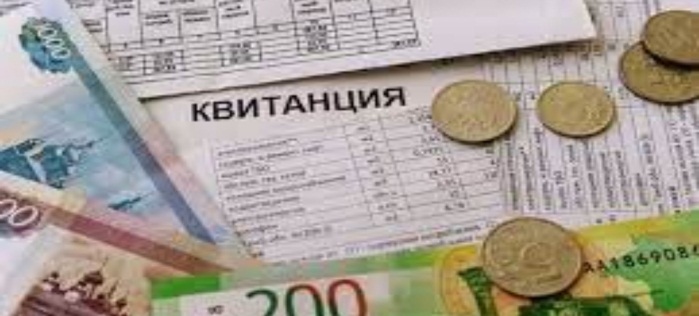 Можно ли не платить за услуги ЖКХ, если в квартире никто проживает? Согласно действующему жилищному законодательству, обязанность по внесению платы за коммунальные услуги возникает с момента возникновения права собственности на помещение, в связи чем, неиспользование жилого помещения, не является основанием для освобождения от уплаты  коммунальных платежей.Напоминаем потребителям о том, что в соответствии с п. 34 Правил предоставления коммунальных услуг, потребитель обязан своевременно и в полном объеме вносить плату за коммунальные услуги.Ждем Вас по адресам: Консультационный центр по защите прав потребителей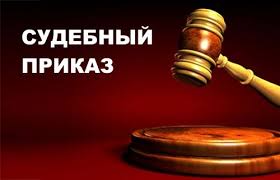 ОБЖАЛОВАНИЕ СУДЕБНОГО ПРИКАЗА О ВЗЫСКАНИИ ЗАДОЛЖЕННОСТИ ПО УСЛУГАМ ЖКХФБУЗ «Центр гигиены и эпидемиологии в Иркутской области»г.Иркутск, ул.Трилиссера, 51,   8(395-2)22-23-88  Пушкина, 8,   8(395-2)63-66-22 zpp@sesoirk.irkutsk.ru. г.Ангарск, 95 кв. д.17   тел.8(395-5) 67-55-22 ffbuz-angarsk@yandex.ruг.Усолье-Сибирское, ул.Ленина, 73                           тел.8(395-43) 6-79-24 ffbuz-usolie-sibirskoe@yandex.ruг.Черемхово, ул.Плеханова, 1, тел.8(395-46) 5-66-38; ffbuz-cheremxovo@yandex.ruг.Саянск, мкр.Благовещенский, 5а, тел.8(395-53) 5-24-89;  ffbus-saynsk@yandex.ruп.Залари (обращаться в г.Иркутск, г.Саянск)г.Тулун,     ул.Виноградова, 21, тел. 8(395-30) 2-10-20; ffbuz-tulun@yandex.ruг.Нижнеудинск, ул.Энгельса, 8                                    тел.8(395-57)7-09-53, ffbuz-nizhneudinsk@yandex.ru, г.Тайшет,ул.Северобазарная, 3-1н ,                                         тел. 8(395-63) 5-35-37;ffbuz-taishet@yandex.ruг.Братск, (обращаться в г.Иркутск)г.Железногорск-Илимский, (обращаться в г.Иркутск, г.Усть-Кут)г.Усть-Илимск, лечебная зона, 6                                        тел.8(395-35) 6-44-46;ffbuz-u-ilimsk@yandex.ruг.Усть-Кут, ул.Кирова, 91, тел.8(395-65) 5-26-44;  ffbuz-u-kut@yandex.ruп.Усть-Ордынский, пер.1-ый Октябрьский, 12  тел.8(395-41) 3-10-78, ffbuz-u-obao@yandex.ru